INDICAÇÃO Nº 494/2023Assunto: Solicito ao Exmo. Sr. Prefeito Municipal, que determine ao setor competente limpeza de mato e manutenção de plantio de mudas, na Praça Santa Cruz, bairro Vila Santa Cruz, conforme especifica. Senhor Presidente:Este vereador foi procurado a fim de contribuir para solucionar este problema intervindo junto ao departamento competente da municipalidade.Tal medida se faz necessária, uma vez que o referido local se encontra sob más condições de manutenção, e moradores solicitam que sejam efetuadas as devidas providencias para que os mesmos possam utilizar daquele espaço com maior segurança e lazer.  (Conforme foto em anexo).INDICO ao Sr. Prefeito Municipal, nos termos do Regimento Interno dessa Casa de Leis, que se digne determinar ao setor competente reforma da Praça Santa Cruz, bairro Vila Santa Cruz.SALA DAS SESSÕES, 14 de março de 2023.ALBERTO HIROSHI BANDOVereador – PSD(Assinado Digitalmente)
*Acompanha 04 (quatro) fotos.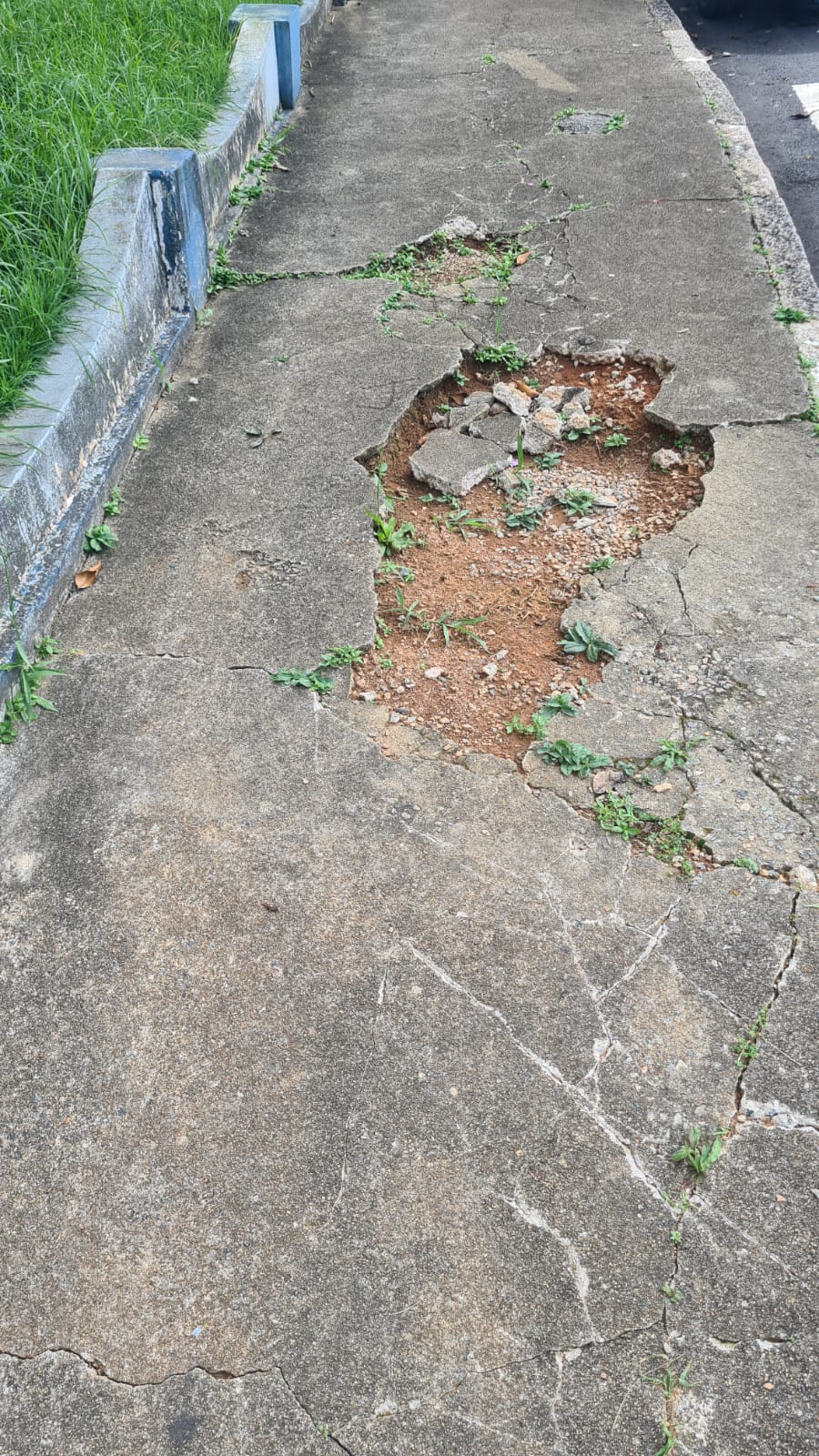 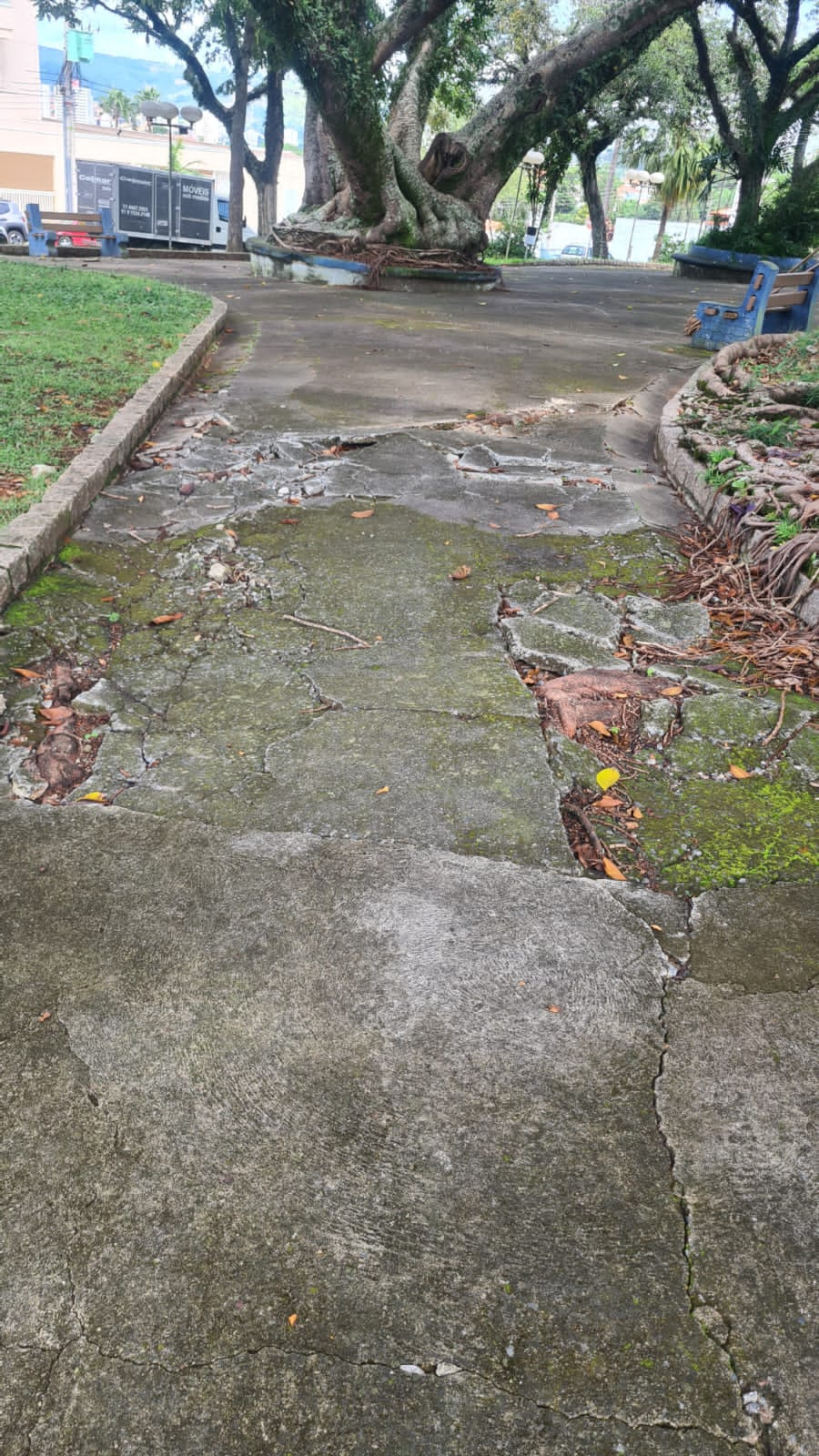 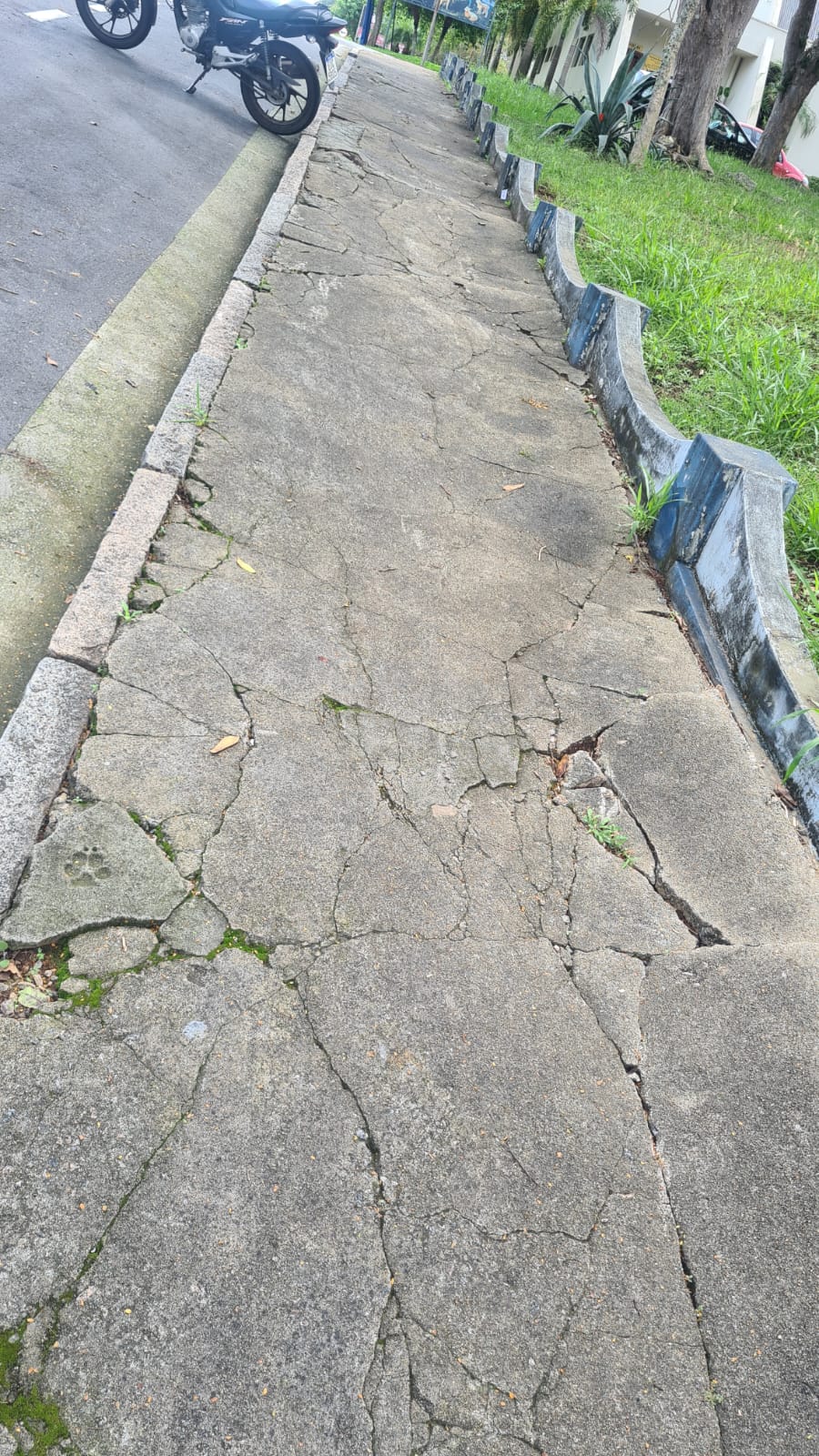 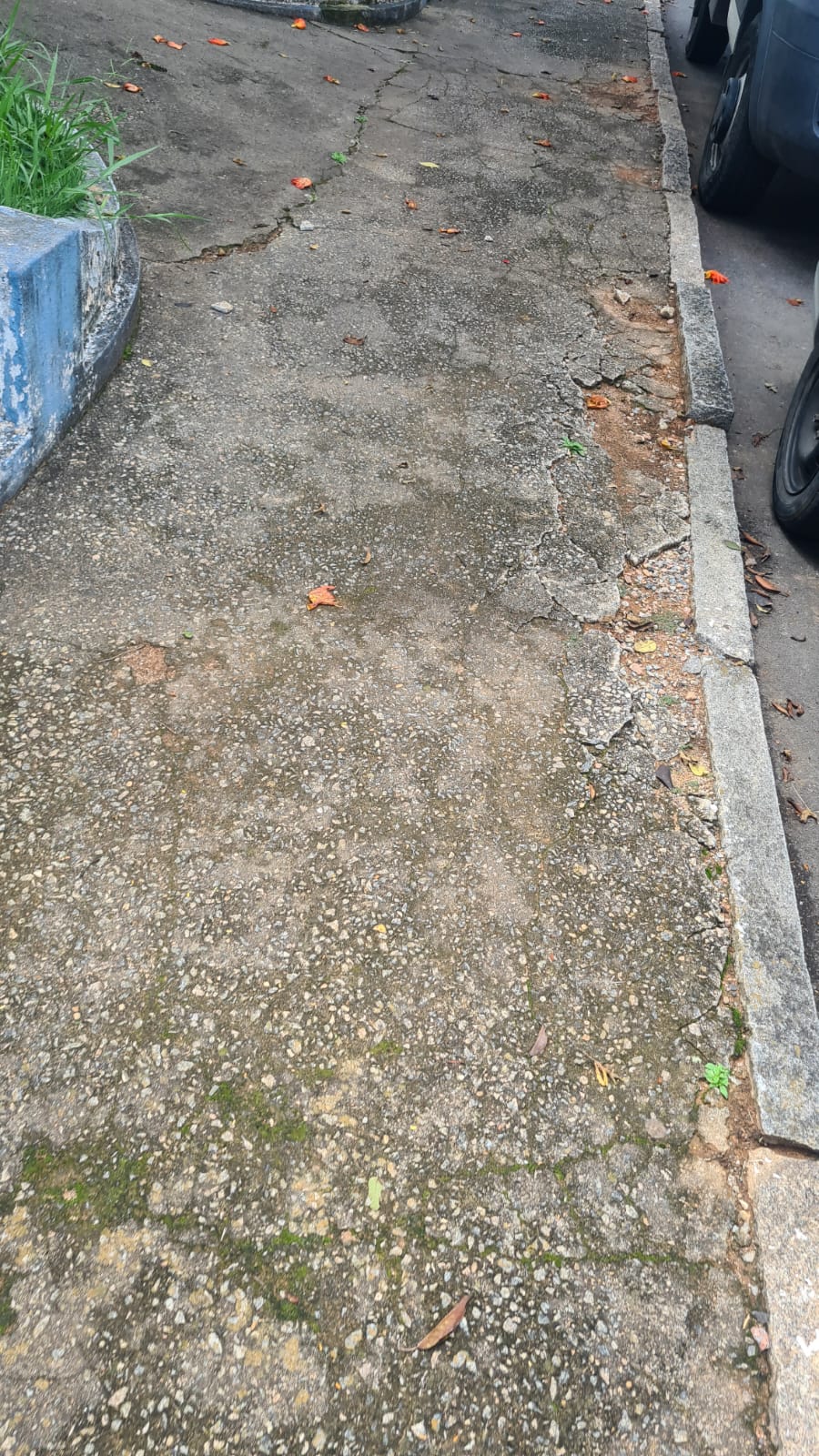 